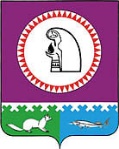 О порядке избрания главы Октябрьского района Думой Октябрьского района из числа кандидатов, представленных конкурсной комиссией по результатам конкурсаВ соответствии с Федеральным законом от 06.10.2003 № 131-ФЗ «Об общих принципах организации местного самоуправления в Российской Федерации», Законом Ханты-Мансийского автономного округа – Югры от 26.09.2014 № 78-оз «Об отдельных вопросах организации местного самоуправления в Ханты-Мансийском автономном округе – Югре», уставом Октябрьского района, Дума Октябрьского района РЕШИЛА:1. Утвердить Порядок избрания главы Октябрьского района Думой Октябрьского района из числа кандидатов, представленных конкурсной комиссией по результатам конкурса, согласно приложению.2. Признать утратившим силу решение Думы Октябрьского района от 29.05.2015 № 608 «Об утверждении порядка избрания главы Октябрьский район Думой Октябрьского района из числа кандидатов, представленных конкурсной комиссией по результатам конкурса».3. Опубликовать настоящее решение в официальном сетевом издании «октвести.ру».4. Решение вступает в силу после его официального опубликования.5. Контроль за исполнением решения возложить на постоянную комиссию Думы Октябрьского района по вопросам местного самоуправления.Председатель Думы Октябрьского района                                                          Е.И. СоломахаГлава Октябрьского района                 			                   	            А.П. Куташова  Приложение к решению Думы Октябрьского района от «07» сентября 2021 г. № 690Порядок избрания главы Октябрьского района Думой Октябрьского района из числа кандидатов, представленных конкурсной комиссией по результатам конкурса1. Рассмотрение кандидатов, представленных конкурсной комиссией по результатам конкурса по отбору кандидатур на должность главы Октябрьского района (далее также соответственно – кандидаты, конкурс), проводится в срок не позднее 20 календарных дней со дня завершения конкурса. 2. Кандидаты извещаются Думой Октябрьского района (посредством телефонной связи, электронной почты или факсимильной связи, направления письма или телефонограммы) о дате, месте и времени заседания Думы Октябрьского района.3. На заседании Думы Октябрьского района председатель конкурсной комиссии, а в случае его отсутствия заместитель председателя конкурсной комиссии, докладывает о результатах конкурса по отбору кандидатур на должность главы Октябрьского района. 4. На заседании Думы Октябрьского района кандидаты поочередно (в алфавитном порядке) выступают со своим докладом о видении работы главы Октябрьского района, планируемых действиях по развитию муниципального образования Октябрьский район.  5. Продолжительность выступления каждого кандидата – не более 30 минут.6. После выступления кандидата депутатами Думы Октябрьского района могут быть заданы вопросы по теме доклада.7. После заслушивания всех докладов и обсуждений, депутаты Думы Октябрьского района голосуют по каждому кандидату отдельно.8. Избрание на должность главы Октябрьского района осуществляется Думой Октябрьского района по результатам открытого голосования. Депутат вправе голосовать «за» только по одной кандидатуре на должность главы Октябрьского района.9. Дума Октябрьского района принимает решение об избрании на должность главы Октябрьского района кандидата, набравшего более половины голосов от установленного числа депутатов Думы Октябрьского района.10. В случае если по результату конкурса на должность главы Октябрьского района представлены два кандидата и ни один из них не набрал требуемого для избрания числа голосов, проводится повторное голосование по данным двум кандидатам.  11. В случае если по результату конкурса на должность главы Октябрьского района представлено более двух кандидатов и ни один из них не набрал требуемого для избрания числа голосов, проводится повторное голосование по двум кандидатам, получившим наибольшее число голосов.При равном количестве голосов за место второго кандидата, депутатами Думы Октябрьского района проводится отдельное голосование по кандидатам, набравшим одинаковое количество голосов.Вторым кандидатом будет считаться кандидат, набравший большинство голосов от числа присутствующих на заседании Думы Октябрьского района депутатов.12. Повторное голосование может быть проведено после перерыва на текущем заседании Думы Октябрьского района или в иной день в пределах срока, установленного в пункте 1 настоящего Порядка. 13. Избранным на должность главы Октябрьского района по итогу повторного голосования считается кандидат, набравшей более половины голосов от установленного числа депутатов Думы Октябрьского района.14. Если при повторном голосовании ни один кандидат не набрал более половины голосов от установленного числа депутатов Думы Октябрьского района, Дума Октябрьского района принимает решение о признании выборов главы Октябрьского района по результатам конкурса несостоявшимися.Решение о назначении повторного конкурса должно быть принято Думой Октябрьского района в течение 10 календарных дней со дня принятия решения о признании выборов главы Октябрьского района по результатам конкурса несостоявшимися. 15. Результаты голосования оглашаются председательствующим на заседании Думы Октябрьского района и включаются в протокол.16. Решение Думы Октябрьского района об избрании главы Октябрьского района (о признании выборов главы Октябрьского района по результатам конкурса несостоявшимися) принимается на основании результатов голосования без дополнительного голосования. 17. Кандидат, избранный главой Октябрьского района, обязан в срок не позднее 5 календарных дней со дня принятия Думой Октябрьского района решения об избрании главы Октябрьского района представить в Думу Октябрьского района копию приказа (иного документа) об освобождении его от обязанностей, несовместимых со статусом главы муниципального образования, либо копию документа, удостоверяющего подачу в установленный срок заявления об освобождении от указанных обязанностей.  Если указанное требование не будет выполнено, Дума Октябрьского района отменяет решение об избрании главы Октябрьского района и назначает проведение повторного конкурса в срок не позднее 10 календарных дней, после принятия решения об избрании главы Октябрьского района. Муниципальное образованиеОктябрьский районДУМАРЕШЕНИЕМуниципальное образованиеОктябрьский районДУМАРЕШЕНИЕМуниципальное образованиеОктябрьский районДУМАРЕШЕНИЕМуниципальное образованиеОктябрьский районДУМАРЕШЕНИЕМуниципальное образованиеОктябрьский районДУМАРЕШЕНИЕМуниципальное образованиеОктябрьский районДУМАРЕШЕНИЕМуниципальное образованиеОктябрьский районДУМАРЕШЕНИЕМуниципальное образованиеОктябрьский районДУМАРЕШЕНИЕМуниципальное образованиеОктябрьский районДУМАРЕШЕНИЕМуниципальное образованиеОктябрьский районДУМАРЕШЕНИЕ«07»сентября2021г.№690пгт. Октябрьскоепгт. Октябрьскоепгт. Октябрьскоепгт. Октябрьскоепгт. Октябрьскоепгт. Октябрьскоепгт. Октябрьскоепгт. Октябрьскоепгт. Октябрьскоепгт. Октябрьское07.09.2021№690«Д-5»